Математика 6 класс (5.2)Основныезадачи курса математики в школе для обучающихся с ТНР заключаются в том, чтобы:развивать у обучающихся с ТНР сенсорно-перцептивные функции, обеспечивающие полноценное освоение математических операций;развивать внимание, память, восприятие, логические операции сравнений, классификаций, умозаключения;сформировать прочные математические знания, стойкие вычислительные навыки, навыки измерения, навыки распознавания и изображения на плоскости геометрических объектов;формировать и закреплять в речи абстрактные, отвлечённые, обобщающие понятия;формировать процессы символизации, понимания и употребления сложных логико-грамматических конструкций;сформировать умение анализировать условие задачи, определять связи между ее отдельными компонентами;сформировать умение находить правильное решение задачи;развивать у обучающихся интереси математические способности;совершенствовать внимание, память, восприятие, логические операции сравнения, классификации, умозаключения, мышление;развивать речевые умения, необходимые для построения рассуждений, доказательств и т.д. с использованием математических терминов и специальной лексики;развивать способности пользоваться математическими знаниями при решении соответствующих возрасту бытовых задач (ориентироваться и использовать меры измерения пространства, времени, температуры, производить необходимые расчеты и др.) в различных видах обыденной практической деятельности.Математическая деятельность способствует развитию наглядно-действенного, наглядно-образного, вербально-логического мышленияобучающихся с ТНР. Она дает возможность сформировать и закрепить абстрактные, отвлеченные, обобщающие понятия, способствует развитию процессов символизации, навыка понимания информации, представленной разными способами (текст задачи, формулировка правила, таблицы, алгоритм действий и т.п.), формированию математической лексики, пониманию и употреблению сложных логико-грамматических конструкций, связной устной и письменной речи (порождение связанного учебного высказывания с использованием математических терминов и понятий), обеспечивает профилактику дискалькулии.Уроки математики развивают наблюдательность, воображение, творческую активность, обучают приемам самостоятельной работы, способствуют формированию навыков самоконтроля.Основное содержание программы по математике включает изучение натуральных чисел и счетных операций, усвоение математической терминологии и письменной символики, связанной с выполнением счетных операций. Особое внимание уделяется доведению счетных операций до автоматизма, формированию счетных навыков (прямой, обратный счет, таблицы сложения, вычитания, умножения, деления).Содержание программы по математике предусматривает интенсивную и целенаправленную работу над усвоением обучающимися специальных математических понятий и речевых формулировок условий задач, по развитию мыслительных операций анализа, синтеза, сравнения, обобщения, что отражает специфику обучения математике обучающихся с ТНР. Формирование счетных операций и вычислительных навыков осуществляется на основе тесной взаимосвязи с другими учебными предметами, так как многие из них создают базис для овладения математическими умениями и навыками.Развитие математических умений, навыков и знаний связано с усвоением программного материала следующих учебных предметов: Русский язык и литературное чтение: зрительное восприятие, пространственно-временные представления(последовательность событий в рассказах, время как грамматическая категория); классификация (звуки, слова, предложения); установление логических связей приизучении грамматических правил (обобщение, умозаключение и др.); понимание и употребление логико-грамматических конструкций (формулирование правил грамматики, понимание сравнительных, предложно-падежных конструкций).География: временные и пространственные представления (наблюдение признаков различных времен года, действий человека в различные времена года, температурыи т. д.); классификации (естественные классификации животных, растений и т. п.); установление последовательности (дни недели, месяцы, температура, времена года и т. д.).Музыка: слуховое восприятие, восприятие и воспроизведение ритма; слуховая память; символизация понятий.Изобразительное искусство и труд: ориентировка в пространстве (высоко, низко, справа, слева и т. д.); развитие зрительного восприятия (форма, цвет, величина, пропорции); соотнесение части и целого.Технология: последовательное использование алгоритмов, составление пропорций (кулинария); использование единиц измерения расстояния, начертательных навыков (кройка и шитьё).На уроках математики осуществляется интеграция содержания обучения по всем предметным областям, формирование новых, глобальных понятий и умений. В процессе формирования математических знаний, умений и навыков необходимо учитывать сложную структуру математической деятельности обучающихся (мотивационно-целевой, операциональный этап, этап контроля). В связи с этим необходимо уделять большое вниманиепроцессу формирования интереса к выполнению математических действий путем использования наглядности, значимых для обучающихся реальных ситуаций.Например:Задачи на процентыСберегательный банк начисляет на вклад 20% годовых. Вкладчик положил на счет 800 р. Сколько рублей будет на его счёте через год, если никаких операций со счётом проводиться не будет?Плата за телефон составляет 250 р. В следующем году она увеличится на 4%. Сколько рублей придется платить ежемесячно за телефон в следующем году?Задачи на пропорцииДля приготовления фарша берут говядину и свинину в отношении 15:4 соответственно. Сколько грамм свинины для приготовления фарша надо купить, если купили 450 г говядины?За 21 минуту велосипедист проехал 7 километров. Сколько километров проедет велосипедист за 36 минут, если будет ехать с той же скоростью?Геометрические задачиПлощадь земельного участка прямоугольной формы равно 9 га, ширина участка равна 150 м. Найдите длину этого участка в метрах.Пол комнаты, имеющей форму прямоугольника со сторонами 5 м и 6 м, требуется покрыть паркетом из прямоугольных дощечек со сторонами 5 см и 30 см. Сколько потребуется таких дощечек?Задачи, включающие диаграммы и графикиНа диаграмме показано содержание питательных веществ в какао, молочном шоколаде, фасоли и сушёных белых грибах. Определите по диаграмме, в каком продукте содержание белков превышает 30%.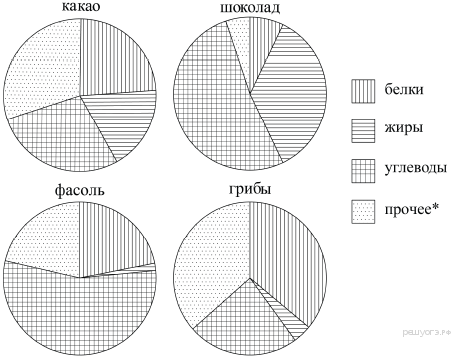 *К прочему относятся вода, витамины и минеральные вещества.1) какао 2) шоколад 3) фасоль 4) грибыВ процессе изучения математики ставятся задачи научить обучающихся с ТНР преодолевать трудности и находить способы выхода из сложной ситуации, научить самоконтролю и исправлению ошибок, развивать устойчивость внимания и стремление довести работу до конца. Основное внимание при изучении математики должно быть уделено формированию операционального компонента математической деятельности обучающихся: развитию процессов восприятия (зрительного, пространственного,слухового), мыслительных операций, приводящих к овладению понятием о структуре числа и математическими действиями.В процессе овладения математическими знаниями, умениями и навыками необходимо осуществлять постепенный переход от пассивного выполнения заданий к активному, что способствует овладению способами и методами математических действий.При изучении математики наиболее трудной задачей для обучающихся с ТНР является понимание и решение математических задач, которые представляют собой сложную вербально-мыслительно-мнестическую деятельность. Формирование этого вида математической деятельности у обучающихся с ТНР вызывает необходимость "пошагового", постепенного обучения с использованием рисунков, схем, с применением различных способов трансформации или адаптации текста задачи.Например:Трехметровое бревно разделили на 7 равных частей, а четырёхметровое – на 10. Части какого бревна длиннее?В первый день асфальтом покрыли  км дороги, а во второй день – на  км больше, чем в первый. Сколько километров дороги покрыли асфальтом за эти 2 дня?Большое значение при обучении решению задач приобретает использование приема моделирования, построения конкретной модели, усвоения алгоритма решения определенного типа задач.Например:Схематизированные моделиВелосипедист выехал из города А в город Б со скоростью 20 км/ч. Через 5 часов из города А в этом же направлении выехал автомобиль со скоростью 60 км/ч. Через сколько часов автомобиль догонит велосипедиста?Знаковые моделиНа двух полках стояли книги, при чем на второй книг было в 4 раза больше, чем на первой. После того, как 12 книг со второй полки переставили на первую, книг на обоих полках стало поровну. Сколько книг было на второй полке?В процессе анализа условия задачи необходимо уточнять лексическое значение слов, значение сложных логико-грамматических конструкций, устанавливать причинно-следственные зависимости, смысловые соотношения числовых данных. Особое внимание уделяется умению формулировать вопрос, находить решение, давать правильный и развернутый ответ на вопрос задачи. Обучающиеся должны уметь анализировать содержание ситуации, представленной в условии задачи, уметь запомнить и пересказать ее условие, ответить на вопросы по содержанию задачи. Учитывая характер речевого нарушения и важную роль речи в развитии математической деятельности обучающихся, необходимо максимально включать речевые обозначения на всех этапах формирования математических действий, начиная с выполнения счетных операций на основе практических действий.Знания, умения и навыки по математике оцениваются по результатам индивидуального и фронтального опроса обучающихся, текущих и итоговых письменных работ. При оценке письменных работ используются нормы оценок письменных контрольных работ, при этом учитывается уровень самостоятельности ученика, особенности его развития.Результаты обучения демонстрируются обучающимся с использованием доступного ему вида речевой деятельности в соответствии со структурой нарушения. При необходимости возможно увеличение времени на подготовку ответа.Оценивание устных ответов осуществляется без учета нарушений языковых/ речевых норм, связанных с недостатками произносительной стороны речи (произношение звуков, воспроизведение слов сложной слоговой структуры, интонационных и ритмических структур и др.).Грубые ошибки:неверное выполнение вычислений вследствие неточного применения правил;неверное выполнение сравнения числовых выражений вследствие неточного применения правил;неправильное решение задачи (неправильный выбор, пропуск действий, выполнение нужных действий, искажение смысла вопроса, привлечение посторонних или потеря необходимых числовых данных);неумение правильно выполнить измерение и построение геометрических фигур.Негрубые ошибки:ошибки, допущенные в процессе списывания числовых данных (искажение, замена) знаков арифметических действий;нарушение в формулировке вопроса (ответа) задачи;нарушение правильности расположения записей, чертежей;не доведение до конца преобразований;небольшая неточность в измерении и черчении.Оценка не снижается за грамматические и дисграфическиеошибки, допущенные в работе. Исключения составляют случаи написания тех слов и словосочетаний, которые широко используются на уроках математики (названия компонентов и результатов действий, величины и т. д.).Учитывая особенности детей с тяжелыми нарушениями речи, допускается наличие 1 исправления при условии повторной записи корректного ответа.Стоит отметить, что некоторые номера в контрольных работах могут состоять из нескольких примеров или задач, которые выступают как отдельные задания и нумеруются буквами (независимыми пунктами). В таком случае верно выполненным необходимо считать не все правильно сделанные подпункты одновременно, а каждый в частности.Оценка письменной комбинированной работы:«5» - вся работа выполнена безошибочно, либо допущена 1 негрубая ошибка в каком-либо задании, кроме задач;«4» - допущены 1 грубая и 1 – 2 негрубые ошибки, при отсутствии грубых ошибок в задаче, но не более 39 % неверно выполненных заданий от общего числа;«3» - допущены 2 – 3 грубые и 3 – 4 негрубые ошибки, но не более 60 % неверно выполненных заданий от общего числа;«2» - допущены 4 и более грубых ошибок и верно выполнено менее 50 % заданий.Оценка письменной работы, состоящей из примеров и заданий другого типа, не содержащих задачи«5» - вся работа выполнена безошибочно или допущена 1 ошибка, составляющая менее 15% от общего числа заданий;«4» допущена 1 грубая и 2 – 3 негрубые ошибки;«3» допущено 2 – 3 грубые ошибки и 1 – 2 негрубые ошибки с условием верно выполненных заданий более 50%;«2» допущено 4 и более грубых ошибок с условием верно выполненных заданий менее 50%.Оценка письменной работы, состоящей из геометрических заданий на построение, нахождения градусной величины угла и решение задач, связанных с нахождением длины отрезков, площади и объема фигур«5» - вся работа выполнена безошибочно, допускается 1 ошибка, составляющая менее 15% от общего числа заданий;«4» - допущена 1 грубая ошибка и 2 – 3 негрубых ошибки, при условии отсутствия грубой ошибки в решении задачи;«3» - допущено 2 – 3 ошибки, при условии верного выполнения свыше 50% заданий;«2» - допущено 4 и более грубых ошибок или верно выполнено менее 50% заданий.Оценка математических диктантов.«5» - вся работа выполнена безошибочно;«4» - не выполнено25% примеров от их общего числа;«3» - не выполнено 40% примеров от их общего числа;«2» - выполненоменее 50% примеров от их общего числа.